Call for concept notesIndonesia-Netherlands Rule of Law FundMay 24, 2016The Embassy of the Kingdom of the Netherlands in Jakarta has established The Indonesia-Netherlands Rule of Law Fund (“Rule of Law Fund”) for the purpose of enhancing synergy and cooperation within the law and justice sector in Indonesia, as well as to promote the regional legal order. The Rule of Law Fund builds upon the recommendations of the 2012 Dutch Evaluation of its bilateral Rule of Law Program in Indonesia and the findings of the Indonesia Netherlands Legal Update (INLU) in November 2014, and is in alignment with the Strategic Goals outlined in the 2013 Joint Declaration on a Comprehensive Partnership between Indonesia and the Netherlands, as well as the Embassy’s 2014-2017 Multi Annual Strategic Plan.The International Development Law Organization (IDLO) is responsible for the management of the Rule of Law Fund, and for providing financing to Sub-Projects with the primary objective to support the development of effective, accountable and inclusive justice sector institutions, ensuring equal access to justice in Indonesia.The Rule of Law Fund will focus on supporting interventions that support the improvement and consolidation of the Indonesian legal system to ensure rule of law institutions operate through an efficient structure, have access to adequate capacity, and formulate appropriate laws and regulations through the provision of technical assistance, mobilisation of experts, and strengthening of capacity in three focus areas:Strengthen the capacity of justice sector institutions to harmonize and align their interventionsEnhance the capacity and ability of justice sector institutions, including related government and Civil Society Organisations (CSOs), to plan, coordinate, align and monitor their policies and interventions;Improve the capacity and ability of justice sector institutions, including related government and Civil Society Organisations, to plan and implement decentralised interventions.Enhance knowledge and capacity of judicial, legal and para-legal providers for improved service deliveryImprove knowledge and skills of providers of legal services, including for legal aid;Decrease or completely remove barriers to participation and access to justice;Strengthen the organisational capacity of service providers to respond to justice needs.Support for formulation of policy and legal reform processes through new practices and networksStrengthen the capacity of relevant institutions and CSOs involved in legal and policy reform processes;Generate and disseminate expert knowledge on reform options and innovative practices through national, regional and global cooperation.Interested organizations are invited to use the enclosed Concept Note template in accordance with the guidelines set out in this notice. 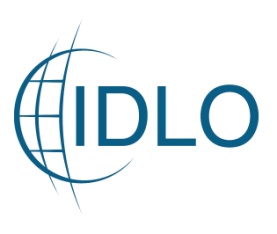 GUIDELINESType of candidatesCandidates can be NGOs, intergovernmental organizations, associations, foundations, civil society groups, networks, consortia and academic institutions. Government agencies cannot receive funds directly, but can submit applications if funds will be managed by a third party and implemented in close cooperation with the government agency. Candidates must be allowed to legally operate in Indonesia and can submit a maximum of two concept Notes.Duration The duration of the proposed intervention shall be for a maximum of 24 months and needs to be completed by 1 November 2018.Only selected candidates will be contacted, and will be expected to develop their concept note into a full proposal before 31 August 2016.Budget The maximum budget for a proposed intervention is: EUR 750,000.Type of interventions The projects to be supported by the Rule of Law Fund shall be related to at least one of the focus areas. In addition, IDLO will encourage projects that:mainstream gender and human rights components, addressing the needs of the most vulnerable and marginalised groups, while contributing to the development of under-served communities;focus on natural habitats and resources, creating and improving legal foundations and practices towards more sustainable and responsible management;contribute to developing a conducive legal environment to improve the business climate and the level of sustainable investment while supporting Indonesia’s efforts to equitable economic growth and further economic regional integration.The main criteria for selection will be relevance, scalability, sustainability, measurable impact and the expertise of the implementing agencies and must be in alignment with Dutch and Indonesian priorities, in particular the Indonesian Government’s National Long-Term Development Plan (RPJPN 2005-2025).Contracting authority International Development Law Organisation (IDLO) - http://www.idlo.intTITLE OF THE SUB-PROJECTConcept Note to the International Development Law OrganizationDate: XX/MONTH/201XMaximum 5 pages + 1 page for logic model1. CONTEXT AND PROBLEM STATEMENT (max. 1 page)Provide an analysis of the problems and needs that will be addressed by the Sub-Project. Clearly state the current context at both the national and local levels where the Sub-Project will be implemented, including data where possible. Briefly explain how the Sub-Project will relate to actions, plans and/or programs that have been, or are being, undertaken in the same field of focus - particularly to avoid duplication - and identify potential synergies. 2. DESCRIPTION OF THE SUB-PROJECT (max. 1 page)Provide a description explaining the relevance of the Sub-Project and how it will address the problems and needs identified in the previous Section. The description should include and elaborate on the Sub-Project’s overall impact/outcome(s). Provide a detailed description of the Sub-Project output(s) and activities to be undertaken to meet the proposed outcome(s). Please summarize them in the annexed logic model.3. BENEFICIARIES (max. 1/5 page)Provide a description of the final beneficiary(ies) of the Sub-Project by identifying their needs and constraints and demonstrating the relevance of the proposed Sub-Project to address them. Also indicate in which provinces/districts the Sub-Project will be implemented.  4. IMPLEMENTING AGENCY(IES) (max. 1/5 Page)Provide an overall description of the Implementing Partner(s), including its comparative advantages.  5. DURATION (max. 1/3 page)Estimate the Sub-Project duration by taking into consideration all relevant factors that might affect its implementation. Indicate if this is a short-term Sub-Project or if subsequent phases could be planned to complement this initial phase. 6. RISKS ANALYSIS (max. 1/3 page)Provide a general description of the main preconditions and assumptions for the successful implementation of the Sub-Project. In addition, identify the main risks for the Sub-Project and suggest mitigation measures.7. MONITORING AND EVALUATION (max. 1/3 page)Provide an explanation of how Sub-Project performance will be monitored and evaluated to ensure that activities are delivered within the defined timelines, and results are producing positive results/impact.8. SUSTAINABILITY (max. 1/5 page)Provide an explanation of how the Sub-Project results/impact will be made sustainable following Sub-Project completion. If applicable, describe the possibilities for replication and extension of the Sub-Project outcomes, including follow-up activities, strategies, ownership, advocacy, etc.9. BUDGET Provide the estimated overall cost of the Sub-Project, by outcome/output. Insert additional rows, as needed.10. CONTACTSProvide the contact details of the Implementing Partner’s focal points for the proposed Sub-Project.Logic ModelIDLO – Implementing PartnerSub-Project TitleDuration: Budget:LocationConcept Notes shall be sent to: IDLO-ID-Tender@idlo.intDeadline: 24 June 2016For any inquiries, contact: IDLO-ID@idlo.intOutcome/output Estimated cost (EUR)Outcome 1   Output 1.1   Output 1.2…TOTALOrganization nameFull addressEmailFaxPhone numberContact Person 